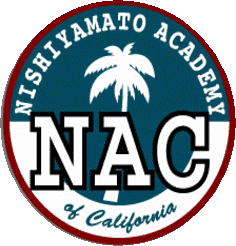 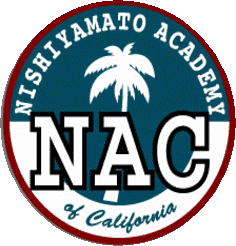 2016年7月19日保護者の皆様西大和学園カリフォルニア校　校　長　小　倉　佳　恵第２学期学年別保護者会の開催について盛夏の候、保護者の皆さまにはますますご健勝のこととお慶び申し上げます。さて、第２学期当初に下記の日程で学年別保護者会を開催いたします。ご多忙のおり申し訳ございませんが、万障お繰り合わせの上ご出席いただきますようよろしくお願い申し上げます。　記以上学　　年月　　日時　　間場　　所ひよこ９月６日（火）9:10-9:40音楽室ちょうちょ９月２日（金）10:45-11:15ELD教室たんぽぽ９月６日（火）10:25-10:55音楽室ひまわり９月１日（木）9:00-9:30ひまわり保育室１９月２日（金）11:30-12:15１年生教室２９月２日（金）11:30-12:15２年生教室３９月６日（火）11:30-12:15３年生教室４９月２日（金）10:35-11:20４年生教室５９月６日（火）1:20-2:05ELD教室６９月２日（金）10:35-11:20６年生教室７・８９月６日（火）10:30-11:20ELD教室９９月２日（金）11:30-12:20９年生教室